Strana:  1 z 111111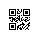 Odběratel:Odběratel:Odběratel:Odběratel:Odběratel:Odběratel:Odběratel:Odběratel:Odběratel:Odběratel:Odběratel:Odběratel:Astronomický ústav AV ČR, v. v. i.
Fričova 298
251 65 ONDŘEJOV
Česká republikaAstronomický ústav AV ČR, v. v. i.
Fričova 298
251 65 ONDŘEJOV
Česká republikaAstronomický ústav AV ČR, v. v. i.
Fričova 298
251 65 ONDŘEJOV
Česká republikaAstronomický ústav AV ČR, v. v. i.
Fričova 298
251 65 ONDŘEJOV
Česká republikaAstronomický ústav AV ČR, v. v. i.
Fričova 298
251 65 ONDŘEJOV
Česká republikaAstronomický ústav AV ČR, v. v. i.
Fričova 298
251 65 ONDŘEJOV
Česká republikaAstronomický ústav AV ČR, v. v. i.
Fričova 298
251 65 ONDŘEJOV
Česká republikaAstronomický ústav AV ČR, v. v. i.
Fričova 298
251 65 ONDŘEJOV
Česká republikaAstronomický ústav AV ČR, v. v. i.
Fričova 298
251 65 ONDŘEJOV
Česká republikaAstronomický ústav AV ČR, v. v. i.
Fričova 298
251 65 ONDŘEJOV
Česká republikaAstronomický ústav AV ČR, v. v. i.
Fričova 298
251 65 ONDŘEJOV
Česká republikaAstronomický ústav AV ČR, v. v. i.
Fričova 298
251 65 ONDŘEJOV
Česká republikaPID:PID:PID:PID:PID:PID:PID:Odběratel:Odběratel:Odběratel:Odběratel:Odběratel:Odběratel:Astronomický ústav AV ČR, v. v. i.
Fričova 298
251 65 ONDŘEJOV
Česká republikaAstronomický ústav AV ČR, v. v. i.
Fričova 298
251 65 ONDŘEJOV
Česká republikaAstronomický ústav AV ČR, v. v. i.
Fričova 298
251 65 ONDŘEJOV
Česká republikaAstronomický ústav AV ČR, v. v. i.
Fričova 298
251 65 ONDŘEJOV
Česká republikaAstronomický ústav AV ČR, v. v. i.
Fričova 298
251 65 ONDŘEJOV
Česká republikaAstronomický ústav AV ČR, v. v. i.
Fričova 298
251 65 ONDŘEJOV
Česká republikaAstronomický ústav AV ČR, v. v. i.
Fričova 298
251 65 ONDŘEJOV
Česká republikaAstronomický ústav AV ČR, v. v. i.
Fričova 298
251 65 ONDŘEJOV
Česká republikaAstronomický ústav AV ČR, v. v. i.
Fričova 298
251 65 ONDŘEJOV
Česká republikaAstronomický ústav AV ČR, v. v. i.
Fričova 298
251 65 ONDŘEJOV
Česká republikaAstronomický ústav AV ČR, v. v. i.
Fričova 298
251 65 ONDŘEJOV
Česká republikaAstronomický ústav AV ČR, v. v. i.
Fričova 298
251 65 ONDŘEJOV
Česká republikaPID:PID:PID:PID:PID:PID:PID:0020020036 Odběratel:Odběratel:Odběratel:Odběratel:Odběratel:Odběratel:Astronomický ústav AV ČR, v. v. i.
Fričova 298
251 65 ONDŘEJOV
Česká republikaAstronomický ústav AV ČR, v. v. i.
Fričova 298
251 65 ONDŘEJOV
Česká republikaAstronomický ústav AV ČR, v. v. i.
Fričova 298
251 65 ONDŘEJOV
Česká republikaAstronomický ústav AV ČR, v. v. i.
Fričova 298
251 65 ONDŘEJOV
Česká republikaAstronomický ústav AV ČR, v. v. i.
Fričova 298
251 65 ONDŘEJOV
Česká republikaAstronomický ústav AV ČR, v. v. i.
Fričova 298
251 65 ONDŘEJOV
Česká republikaAstronomický ústav AV ČR, v. v. i.
Fričova 298
251 65 ONDŘEJOV
Česká republikaAstronomický ústav AV ČR, v. v. i.
Fričova 298
251 65 ONDŘEJOV
Česká republikaAstronomický ústav AV ČR, v. v. i.
Fričova 298
251 65 ONDŘEJOV
Česká republikaAstronomický ústav AV ČR, v. v. i.
Fričova 298
251 65 ONDŘEJOV
Česká republikaAstronomický ústav AV ČR, v. v. i.
Fričova 298
251 65 ONDŘEJOV
Česká republikaAstronomický ústav AV ČR, v. v. i.
Fričova 298
251 65 ONDŘEJOV
Česká republikaPID:PID:PID:PID:PID:PID:PID:0020020036 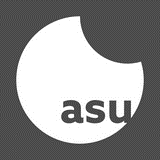 Astronomický ústav AV ČR, v. v. i.
Fričova 298
251 65 ONDŘEJOV
Česká republikaAstronomický ústav AV ČR, v. v. i.
Fričova 298
251 65 ONDŘEJOV
Česká republikaAstronomický ústav AV ČR, v. v. i.
Fričova 298
251 65 ONDŘEJOV
Česká republikaAstronomický ústav AV ČR, v. v. i.
Fričova 298
251 65 ONDŘEJOV
Česká republikaAstronomický ústav AV ČR, v. v. i.
Fričova 298
251 65 ONDŘEJOV
Česká republikaAstronomický ústav AV ČR, v. v. i.
Fričova 298
251 65 ONDŘEJOV
Česká republikaAstronomický ústav AV ČR, v. v. i.
Fričova 298
251 65 ONDŘEJOV
Česká republikaAstronomický ústav AV ČR, v. v. i.
Fričova 298
251 65 ONDŘEJOV
Česká republikaAstronomický ústav AV ČR, v. v. i.
Fričova 298
251 65 ONDŘEJOV
Česká republikaAstronomický ústav AV ČR, v. v. i.
Fričova 298
251 65 ONDŘEJOV
Česká republikaAstronomický ústav AV ČR, v. v. i.
Fričova 298
251 65 ONDŘEJOV
Česká republikaAstronomický ústav AV ČR, v. v. i.
Fričova 298
251 65 ONDŘEJOV
Česká republikaSmlouva:Smlouva:Smlouva:Smlouva:Smlouva:Smlouva:Smlouva:0020020036 Astronomický ústav AV ČR, v. v. i.
Fričova 298
251 65 ONDŘEJOV
Česká republikaAstronomický ústav AV ČR, v. v. i.
Fričova 298
251 65 ONDŘEJOV
Česká republikaAstronomický ústav AV ČR, v. v. i.
Fričova 298
251 65 ONDŘEJOV
Česká republikaAstronomický ústav AV ČR, v. v. i.
Fričova 298
251 65 ONDŘEJOV
Česká republikaAstronomický ústav AV ČR, v. v. i.
Fričova 298
251 65 ONDŘEJOV
Česká republikaAstronomický ústav AV ČR, v. v. i.
Fričova 298
251 65 ONDŘEJOV
Česká republikaAstronomický ústav AV ČR, v. v. i.
Fričova 298
251 65 ONDŘEJOV
Česká republikaAstronomický ústav AV ČR, v. v. i.
Fričova 298
251 65 ONDŘEJOV
Česká republikaAstronomický ústav AV ČR, v. v. i.
Fričova 298
251 65 ONDŘEJOV
Česká republikaAstronomický ústav AV ČR, v. v. i.
Fričova 298
251 65 ONDŘEJOV
Česká republikaAstronomický ústav AV ČR, v. v. i.
Fričova 298
251 65 ONDŘEJOV
Česká republikaAstronomický ústav AV ČR, v. v. i.
Fričova 298
251 65 ONDŘEJOV
Česká republika0020020036 Astronomický ústav AV ČR, v. v. i.
Fričova 298
251 65 ONDŘEJOV
Česká republikaAstronomický ústav AV ČR, v. v. i.
Fričova 298
251 65 ONDŘEJOV
Česká republikaAstronomický ústav AV ČR, v. v. i.
Fričova 298
251 65 ONDŘEJOV
Česká republikaAstronomický ústav AV ČR, v. v. i.
Fričova 298
251 65 ONDŘEJOV
Česká republikaAstronomický ústav AV ČR, v. v. i.
Fričova 298
251 65 ONDŘEJOV
Česká republikaAstronomický ústav AV ČR, v. v. i.
Fričova 298
251 65 ONDŘEJOV
Česká republikaAstronomický ústav AV ČR, v. v. i.
Fričova 298
251 65 ONDŘEJOV
Česká republikaAstronomický ústav AV ČR, v. v. i.
Fričova 298
251 65 ONDŘEJOV
Česká republikaAstronomický ústav AV ČR, v. v. i.
Fričova 298
251 65 ONDŘEJOV
Česká republikaAstronomický ústav AV ČR, v. v. i.
Fričova 298
251 65 ONDŘEJOV
Česká republikaAstronomický ústav AV ČR, v. v. i.
Fričova 298
251 65 ONDŘEJOV
Česká republikaAstronomický ústav AV ČR, v. v. i.
Fričova 298
251 65 ONDŘEJOV
Česká republikaČíslo účtu:Číslo účtu:Číslo účtu:Číslo účtu:Číslo účtu:Číslo účtu:Číslo účtu:0020020036 Astronomický ústav AV ČR, v. v. i.
Fričova 298
251 65 ONDŘEJOV
Česká republikaAstronomický ústav AV ČR, v. v. i.
Fričova 298
251 65 ONDŘEJOV
Česká republikaAstronomický ústav AV ČR, v. v. i.
Fričova 298
251 65 ONDŘEJOV
Česká republikaAstronomický ústav AV ČR, v. v. i.
Fričova 298
251 65 ONDŘEJOV
Česká republikaAstronomický ústav AV ČR, v. v. i.
Fričova 298
251 65 ONDŘEJOV
Česká republikaAstronomický ústav AV ČR, v. v. i.
Fričova 298
251 65 ONDŘEJOV
Česká republikaAstronomický ústav AV ČR, v. v. i.
Fričova 298
251 65 ONDŘEJOV
Česká republikaAstronomický ústav AV ČR, v. v. i.
Fričova 298
251 65 ONDŘEJOV
Česká republikaAstronomický ústav AV ČR, v. v. i.
Fričova 298
251 65 ONDŘEJOV
Česká republikaAstronomický ústav AV ČR, v. v. i.
Fričova 298
251 65 ONDŘEJOV
Česká republikaAstronomický ústav AV ČR, v. v. i.
Fričova 298
251 65 ONDŘEJOV
Česká republikaAstronomický ústav AV ČR, v. v. i.
Fričova 298
251 65 ONDŘEJOV
Česká republikaPeněžní ústav:Peněžní ústav:Peněžní ústav:Peněžní ústav:Peněžní ústav:Peněžní ústav:Peněžní ústav:0020020036 Astronomický ústav AV ČR, v. v. i.
Fričova 298
251 65 ONDŘEJOV
Česká republikaAstronomický ústav AV ČR, v. v. i.
Fričova 298
251 65 ONDŘEJOV
Česká republikaAstronomický ústav AV ČR, v. v. i.
Fričova 298
251 65 ONDŘEJOV
Česká republikaAstronomický ústav AV ČR, v. v. i.
Fričova 298
251 65 ONDŘEJOV
Česká republikaAstronomický ústav AV ČR, v. v. i.
Fričova 298
251 65 ONDŘEJOV
Česká republikaAstronomický ústav AV ČR, v. v. i.
Fričova 298
251 65 ONDŘEJOV
Česká republikaAstronomický ústav AV ČR, v. v. i.
Fričova 298
251 65 ONDŘEJOV
Česká republikaAstronomický ústav AV ČR, v. v. i.
Fričova 298
251 65 ONDŘEJOV
Česká republikaAstronomický ústav AV ČR, v. v. i.
Fričova 298
251 65 ONDŘEJOV
Česká republikaAstronomický ústav AV ČR, v. v. i.
Fričova 298
251 65 ONDŘEJOV
Česká republikaAstronomický ústav AV ČR, v. v. i.
Fričova 298
251 65 ONDŘEJOV
Česká republikaAstronomický ústav AV ČR, v. v. i.
Fričova 298
251 65 ONDŘEJOV
Česká republika0020020036 0020020036 Dodavatel:Dodavatel:Dodavatel:Dodavatel:Dodavatel:Dodavatel:Dodavatel:Dodavatel:0020020036 DIČ:DIČ:DIČ:CZ67985815CZ67985815CZ67985815CZ67985815Dodavatel:Dodavatel:Dodavatel:Dodavatel:Dodavatel:Dodavatel:Dodavatel:Dodavatel:0020020036 DIČ:DIČ:DIČ:CZ67985815CZ67985815CZ67985815CZ67985815IČ:IČ:49391879493918794939187949391879493918794939187949391879DIČ:DIČ:CZ7406100559CZ7406100559CZ7406100559CZ74061005590020020036 IČ:IČ:IČ:67985815679858156798581567985815IČ:IČ:49391879493918794939187949391879493918794939187949391879DIČ:DIČ:CZ7406100559CZ7406100559CZ7406100559CZ74061005590020020036 IČ:IČ:IČ:679858156798581567985815679858150020020036 IČ:IČ:IČ:679858156798581567985815679858150020020036 IČ:IČ:IČ:679858156798581567985815679858150020020036 0020020036 Konečný příjemce:Konečný příjemce:Konečný příjemce:Konečný příjemce:Konečný příjemce:Konečný příjemce:Konečný příjemce:Konečný příjemce:Konečný příjemce:Konečný příjemce:Konečný příjemce:Konečný příjemce:Konečný příjemce:0020020036 Platnost objednávky do:Platnost objednávky do:Platnost objednávky do:Platnost objednávky do:Platnost objednávky do:Platnost objednávky do:Platnost objednávky do:Platnost objednávky do:Platnost objednávky do:15.12.201915.12.201915.12.201915.12.2019Termín dodání:Termín dodání:Termín dodání:Termín dodání:Termín dodání:Termín dodání:Termín dodání:31.12.201931.12.201931.12.201931.12.2019Forma úhrady:Forma úhrady:Forma úhrady:Forma úhrady:Forma úhrady:Forma úhrady:Forma úhrady:PříkazemPříkazemPříkazemPříkazemForma úhrady:Forma úhrady:Forma úhrady:Forma úhrady:Forma úhrady:Forma úhrady:Forma úhrady:PříkazemPříkazemPříkazemPříkazemForma úhrady:Forma úhrady:Forma úhrady:Forma úhrady:Forma úhrady:Forma úhrady:Forma úhrady:PříkazemPříkazemPříkazemPříkazemTermín úhrady:Termín úhrady:Termín úhrady:Termín úhrady:Termín úhrady:Termín úhrady:Termín úhrady:Termín úhrady:Termín úhrady:Termín úhrady:Termín úhrady:Termín úhrady:Termín úhrady:Termín úhrady:Při fakturaci vždy uvádějte číslo objednávky.Při fakturaci vždy uvádějte číslo objednávky.Při fakturaci vždy uvádějte číslo objednávky.Při fakturaci vždy uvádějte číslo objednávky.Při fakturaci vždy uvádějte číslo objednávky.Při fakturaci vždy uvádějte číslo objednávky.Při fakturaci vždy uvádějte číslo objednávky.Při fakturaci vždy uvádějte číslo objednávky.Při fakturaci vždy uvádějte číslo objednávky.Při fakturaci vždy uvádějte číslo objednávky.Při fakturaci vždy uvádějte číslo objednávky.Při fakturaci vždy uvádějte číslo objednávky.Při fakturaci vždy uvádějte číslo objednávky.Při fakturaci vždy uvádějte číslo objednávky.Při fakturaci vždy uvádějte číslo objednávky.Při fakturaci vždy uvádějte číslo objednávky.Při fakturaci vždy uvádějte číslo objednávky.Při fakturaci vždy uvádějte číslo objednávky.Při fakturaci vždy uvádějte číslo objednávky.Při fakturaci vždy uvádějte číslo objednávky.Při fakturaci vždy uvádějte číslo objednávky.Při fakturaci vždy uvádějte číslo objednávky.Při fakturaci vždy uvádějte číslo objednávky.Při fakturaci vždy uvádějte číslo objednávky.Při fakturaci vždy uvádějte číslo objednávky.Při fakturaci vždy uvádějte číslo objednávky.Při fakturaci vždy uvádějte číslo objednávky.Při fakturaci vždy uvádějte číslo objednávky.Při fakturaci vždy uvádějte číslo objednávky.Při fakturaci vždy uvádějte číslo objednávky.Při fakturaci vždy uvádějte číslo objednávky.Při fakturaci vždy uvádějte číslo objednávky.Při fakturaci vždy uvádějte číslo objednávky.vícepráce na střeše budovy THS včetně materiálu (zateplení laťování, trámy atd)vícepráce na střeše budovy THS včetně materiálu (zateplení laťování, trámy atd)vícepráce na střeše budovy THS včetně materiálu (zateplení laťování, trámy atd)vícepráce na střeše budovy THS včetně materiálu (zateplení laťování, trámy atd)vícepráce na střeše budovy THS včetně materiálu (zateplení laťování, trámy atd)vícepráce na střeše budovy THS včetně materiálu (zateplení laťování, trámy atd)vícepráce na střeše budovy THS včetně materiálu (zateplení laťování, trámy atd)vícepráce na střeše budovy THS včetně materiálu (zateplení laťování, trámy atd)vícepráce na střeše budovy THS včetně materiálu (zateplení laťování, trámy atd)vícepráce na střeše budovy THS včetně materiálu (zateplení laťování, trámy atd)vícepráce na střeše budovy THS včetně materiálu (zateplení laťování, trámy atd)vícepráce na střeše budovy THS včetně materiálu (zateplení laťování, trámy atd)vícepráce na střeše budovy THS včetně materiálu (zateplení laťování, trámy atd)vícepráce na střeše budovy THS včetně materiálu (zateplení laťování, trámy atd)vícepráce na střeše budovy THS včetně materiálu (zateplení laťování, trámy atd)vícepráce na střeše budovy THS včetně materiálu (zateplení laťování, trámy atd)vícepráce na střeše budovy THS včetně materiálu (zateplení laťování, trámy atd)vícepráce na střeše budovy THS včetně materiálu (zateplení laťování, trámy atd)vícepráce na střeše budovy THS včetně materiálu (zateplení laťování, trámy atd)vícepráce na střeše budovy THS včetně materiálu (zateplení laťování, trámy atd)vícepráce na střeše budovy THS včetně materiálu (zateplení laťování, trámy atd)vícepráce na střeše budovy THS včetně materiálu (zateplení laťování, trámy atd)vícepráce na střeše budovy THS včetně materiálu (zateplení laťování, trámy atd)vícepráce na střeše budovy THS včetně materiálu (zateplení laťování, trámy atd)vícepráce na střeše budovy THS včetně materiálu (zateplení laťování, trámy atd)vícepráce na střeše budovy THS včetně materiálu (zateplení laťování, trámy atd)vícepráce na střeše budovy THS včetně materiálu (zateplení laťování, trámy atd)vícepráce na střeše budovy THS včetně materiálu (zateplení laťování, trámy atd)vícepráce na střeše budovy THS včetně materiálu (zateplení laťování, trámy atd)vícepráce na střeše budovy THS včetně materiálu (zateplení laťování, trámy atd)vícepráce na střeše budovy THS včetně materiálu (zateplení laťování, trámy atd)vícepráce na střeše budovy THS včetně materiálu (zateplení laťování, trámy atd)vícepráce na střeše budovy THS včetně materiálu (zateplení laťování, trámy atd)Položkový rozpis:Položkový rozpis:Položkový rozpis:Položkový rozpis:Položkový rozpis:Položkový rozpis:Položkový rozpis:Položkový rozpis:Položkový rozpis:Položkový rozpis:Položkový rozpis:Položkový rozpis:Položkový rozpis:Položkový rozpis:Položkový rozpis:Položkový rozpis:Položkový rozpis:Položkový rozpis:Položkový rozpis:Položkový rozpis:Položkový rozpis:Položkový rozpis:Položkový rozpis:Položkový rozpis:Položkový rozpis:Položkový rozpis:Položkový rozpis:Položkový rozpis:Položkový rozpis:Položkový rozpis:Položkový rozpis:Položkový rozpis:Položkový rozpis:PoložkaPoložkaPoložkaPoložkaPoložkaPoložkaPoložkaPoložkaPoložkaPoložkaPoložkaPoložkaPoložkaPoložkaPoložkaPoložkaPoložkaPoložkaPoložkaPoložkaPoložkaPoložkaPoložkaPoložkaPoložkaPoložkaPoložkaPoložkaPoložkaPoložkaPoložkaPoložkaMnožstvíMnožstvíMnožstvíMJMJMJMJMJMJCena/MJ vč. DPHCena/MJ vč. DPHCena/MJ vč. DPHCena/MJ vč. DPHCena/MJ vč. DPHCena/MJ vč. DPHCena/MJ vč. DPHCelkem s DPHCelkem s DPHCelkem s DPHCelkem s DPHCelkem s DPHCelkem s DPHCelkem s DPHCelkem s DPHvícepráce na střeše budovy THS včetně materiálu (zateplení laťování, trámy atd)vícepráce na střeše budovy THS včetně materiálu (zateplení laťování, trámy atd)vícepráce na střeše budovy THS včetně materiálu (zateplení laťování, trámy atd)vícepráce na střeše budovy THS včetně materiálu (zateplení laťování, trámy atd)vícepráce na střeše budovy THS včetně materiálu (zateplení laťování, trámy atd)vícepráce na střeše budovy THS včetně materiálu (zateplení laťování, trámy atd)vícepráce na střeše budovy THS včetně materiálu (zateplení laťování, trámy atd)vícepráce na střeše budovy THS včetně materiálu (zateplení laťování, trámy atd)vícepráce na střeše budovy THS včetně materiálu (zateplení laťování, trámy atd)vícepráce na střeše budovy THS včetně materiálu (zateplení laťování, trámy atd)vícepráce na střeše budovy THS včetně materiálu (zateplení laťování, trámy atd)vícepráce na střeše budovy THS včetně materiálu (zateplení laťování, trámy atd)vícepráce na střeše budovy THS včetně materiálu (zateplení laťování, trámy atd)vícepráce na střeše budovy THS včetně materiálu (zateplení laťování, trámy atd)vícepráce na střeše budovy THS včetně materiálu (zateplení laťování, trámy atd)vícepráce na střeše budovy THS včetně materiálu (zateplení laťování, trámy atd)vícepráce na střeše budovy THS včetně materiálu (zateplení laťování, trámy atd)vícepráce na střeše budovy THS včetně materiálu (zateplení laťování, trámy atd)vícepráce na střeše budovy THS včetně materiálu (zateplení laťování, trámy atd)vícepráce na střeše budovy THS včetně materiálu (zateplení laťování, trámy atd)vícepráce na střeše budovy THS včetně materiálu (zateplení laťování, trámy atd)vícepráce na střeše budovy THS včetně materiálu (zateplení laťování, trámy atd)vícepráce na střeše budovy THS včetně materiálu (zateplení laťování, trámy atd)vícepráce na střeše budovy THS včetně materiálu (zateplení laťování, trámy atd)vícepráce na střeše budovy THS včetně materiálu (zateplení laťování, trámy atd)vícepráce na střeše budovy THS včetně materiálu (zateplení laťování, trámy atd)vícepráce na střeše budovy THS včetně materiálu (zateplení laťování, trámy atd)vícepráce na střeše budovy THS včetně materiálu (zateplení laťování, trámy atd)vícepráce na střeše budovy THS včetně materiálu (zateplení laťování, trámy atd)vícepráce na střeše budovy THS včetně materiálu (zateplení laťování, trámy atd)vícepráce na střeše budovy THS včetně materiálu (zateplení laťování, trámy atd)vícepráce na střeše budovy THS včetně materiálu (zateplení laťování, trámy atd)Předpokládaná cena celkem (včetně DPH):Předpokládaná cena celkem (včetně DPH):Předpokládaná cena celkem (včetně DPH):Předpokládaná cena celkem (včetně DPH):Předpokládaná cena celkem (včetně DPH):Předpokládaná cena celkem (včetně DPH):Předpokládaná cena celkem (včetně DPH):Předpokládaná cena celkem (včetně DPH):Předpokládaná cena celkem (včetně DPH):Předpokládaná cena celkem (včetně DPH):Předpokládaná cena celkem (včetně DPH):Předpokládaná cena celkem (včetně DPH):Předpokládaná cena celkem (včetně DPH):Předpokládaná cena celkem (včetně DPH):Předpokládaná cena celkem (včetně DPH):Předpokládaná cena celkem (včetně DPH):Předpokládaná cena celkem (včetně DPH):Předpokládaná cena celkem (včetně DPH):Předpokládaná cena celkem (včetně DPH):Předpokládaná cena celkem (včetně DPH):Předpokládaná cena celkem (včetně DPH):Předpokládaná cena celkem (včetně DPH):Předpokládaná cena celkem (včetně DPH):Předpokládaná cena celkem (včetně DPH):Předpokládaná cena celkem (včetně DPH):Předpokládaná cena celkem (včetně DPH):Předpokládaná cena celkem (včetně DPH):Předpokládaná cena celkem (včetně DPH):Předpokládaná cena celkem (včetně DPH):Předpokládaná cena celkem (včetně DPH):Předpokládaná cena celkem (včetně DPH):Předpokládaná cena celkem (včetně DPH):Předpokládaná cena celkem (včetně DPH):Předpokládaná cena celkem (včetně DPH):Předpokládaná cena celkem (včetně DPH):Předpokládaná cena celkem (včetně DPH):Předpokládaná cena celkem (včetně DPH):Předpokládaná cena celkem (včetně DPH):Předpokládaná cena celkem (včetně DPH):Předpokládaná cena celkem (včetně DPH):Předpokládaná cena celkem (včetně DPH):Předpokládaná cena celkem (včetně DPH):Předpokládaná cena celkem (včetně DPH):Předpokládaná cena celkem (včetně DPH):Předpokládaná cena celkem (včetně DPH):Předpokládaná cena celkem (včetně DPH):Předpokládaná cena celkem (včetně DPH):Předpokládaná cena celkem (včetně DPH):Předpokládaná cena celkem (včetně DPH):Předpokládaná cena celkem (včetně DPH):Předpokládaná cena celkem (včetně DPH):Předpokládaná cena celkem (včetně DPH):Předpokládaná cena celkem (včetně DPH):Předpokládaná cena celkem (včetně DPH):Předpokládaná cena celkem (včetně DPH):Předpokládaná cena celkem (včetně DPH):Předpokládaná cena celkem (včetně DPH):Datum vystavení:Datum vystavení:Datum vystavení:Datum vystavení:Datum vystavení:Datum vystavení:Datum vystavení:Datum vystavení:Datum vystavení:Datum vystavení:15.12.201915.12.201915.12.2019Vystavil:...................
                                                                          Razítko, podpisVystavil:...................
                                                                          Razítko, podpisVystavil:...................
                                                                          Razítko, podpisVystavil:...................
                                                                          Razítko, podpisVystavil:...................
                                                                          Razítko, podpisVystavil:...................
                                                                          Razítko, podpisVystavil:...................
                                                                          Razítko, podpisVystavil:...................
                                                                          Razítko, podpisVystavil:...................
                                                                          Razítko, podpisVystavil:...................
                                                                          Razítko, podpisVystavil:...................
                                                                          Razítko, podpisVystavil:...................
                                                                          Razítko, podpisVystavil:...................
                                                                          Razítko, podpisVystavil:...................
                                                                          Razítko, podpisVystavil:...................
                                                                          Razítko, podpisVystavil:...................
                                                                          Razítko, podpisVystavil:...................
                                                                          Razítko, podpisVystavil:...................
                                                                          Razítko, podpisVystavil:...................
                                                                          Razítko, podpisVystavil:...................
                                                                          Razítko, podpisVystavil:...................
                                                                          Razítko, podpisVystavil:...................
                                                                          Razítko, podpisVystavil:...................
                                                                          Razítko, podpisVystavil:...................
                                                                          Razítko, podpisVystavil:...................
                                                                          Razítko, podpisVystavil:...................
                                                                          Razítko, podpisVystavil:...................
                                                                          Razítko, podpisVystavil:...................
                                                                          Razítko, podpisVystavil:...................
                                                                          Razítko, podpisVystavil:...................
                                                                          Razítko, podpisVystavil:...................
                                                                          Razítko, podpisVystavil:...................
                                                                          Razítko, podpisVystavil:...................
                                                                          Razítko, podpisInterní údaje objednatele : 070012 \ 100 \ 120000 THS režie \ 0800   Deník: 2 \ NEINVESTICEInterní údaje objednatele : 070012 \ 100 \ 120000 THS režie \ 0800   Deník: 2 \ NEINVESTICEInterní údaje objednatele : 070012 \ 100 \ 120000 THS režie \ 0800   Deník: 2 \ NEINVESTICEInterní údaje objednatele : 070012 \ 100 \ 120000 THS režie \ 0800   Deník: 2 \ NEINVESTICEInterní údaje objednatele : 070012 \ 100 \ 120000 THS režie \ 0800   Deník: 2 \ NEINVESTICEInterní údaje objednatele : 070012 \ 100 \ 120000 THS režie \ 0800   Deník: 2 \ NEINVESTICEInterní údaje objednatele : 070012 \ 100 \ 120000 THS režie \ 0800   Deník: 2 \ NEINVESTICEInterní údaje objednatele : 070012 \ 100 \ 120000 THS režie \ 0800   Deník: 2 \ NEINVESTICEInterní údaje objednatele : 070012 \ 100 \ 120000 THS režie \ 0800   Deník: 2 \ NEINVESTICEInterní údaje objednatele : 070012 \ 100 \ 120000 THS režie \ 0800   Deník: 2 \ NEINVESTICEInterní údaje objednatele : 070012 \ 100 \ 120000 THS režie \ 0800   Deník: 2 \ NEINVESTICEInterní údaje objednatele : 070012 \ 100 \ 120000 THS režie \ 0800   Deník: 2 \ NEINVESTICEInterní údaje objednatele : 070012 \ 100 \ 120000 THS režie \ 0800   Deník: 2 \ NEINVESTICEInterní údaje objednatele : 070012 \ 100 \ 120000 THS režie \ 0800   Deník: 2 \ NEINVESTICEInterní údaje objednatele : 070012 \ 100 \ 120000 THS režie \ 0800   Deník: 2 \ NEINVESTICEInterní údaje objednatele : 070012 \ 100 \ 120000 THS režie \ 0800   Deník: 2 \ NEINVESTICEInterní údaje objednatele : 070012 \ 100 \ 120000 THS režie \ 0800   Deník: 2 \ NEINVESTICEInterní údaje objednatele : 070012 \ 100 \ 120000 THS režie \ 0800   Deník: 2 \ NEINVESTICEInterní údaje objednatele : 070012 \ 100 \ 120000 THS režie \ 0800   Deník: 2 \ NEINVESTICEInterní údaje objednatele : 070012 \ 100 \ 120000 THS režie \ 0800   Deník: 2 \ NEINVESTICEInterní údaje objednatele : 070012 \ 100 \ 120000 THS režie \ 0800   Deník: 2 \ NEINVESTICEInterní údaje objednatele : 070012 \ 100 \ 120000 THS režie \ 0800   Deník: 2 \ NEINVESTICEInterní údaje objednatele : 070012 \ 100 \ 120000 THS režie \ 0800   Deník: 2 \ NEINVESTICEInterní údaje objednatele : 070012 \ 100 \ 120000 THS režie \ 0800   Deník: 2 \ NEINVESTICEInterní údaje objednatele : 070012 \ 100 \ 120000 THS režie \ 0800   Deník: 2 \ NEINVESTICEInterní údaje objednatele : 070012 \ 100 \ 120000 THS režie \ 0800   Deník: 2 \ NEINVESTICEInterní údaje objednatele : 070012 \ 100 \ 120000 THS režie \ 0800   Deník: 2 \ NEINVESTICEInterní údaje objednatele : 070012 \ 100 \ 120000 THS režie \ 0800   Deník: 2 \ NEINVESTICEInterní údaje objednatele : 070012 \ 100 \ 120000 THS režie \ 0800   Deník: 2 \ NEINVESTICEInterní údaje objednatele : 070012 \ 100 \ 120000 THS režie \ 0800   Deník: 2 \ NEINVESTICEInterní údaje objednatele : 070012 \ 100 \ 120000 THS režie \ 0800   Deník: 2 \ NEINVESTICEInterní údaje objednatele : 070012 \ 100 \ 120000 THS režie \ 0800   Deník: 2 \ NEINVESTICEInterní údaje objednatele : 070012 \ 100 \ 120000 THS režie \ 0800   Deník: 2 \ NEINVESTICEInterní údaje objednatele : 070012 \ 100 \ 120000 THS režie \ 0800   Deník: 2 \ NEINVESTICEInterní údaje objednatele : 070012 \ 100 \ 120000 THS režie \ 0800   Deník: 2 \ NEINVESTICEInterní údaje objednatele : 070012 \ 100 \ 120000 THS režie \ 0800   Deník: 2 \ NEINVESTICEInterní údaje objednatele : 070012 \ 100 \ 120000 THS režie \ 0800   Deník: 2 \ NEINVESTICEZpracováno systémem iFIS  na databázi ORACLE (R)Zpracováno systémem iFIS  na databázi ORACLE (R)Zpracováno systémem iFIS  na databázi ORACLE (R)Zpracováno systémem iFIS  na databázi ORACLE (R)Zpracováno systémem iFIS  na databázi ORACLE (R)Zpracováno systémem iFIS  na databázi ORACLE (R)Zpracováno systémem iFIS  na databázi ORACLE (R)Zpracováno systémem iFIS  na databázi ORACLE (R)Zpracováno systémem iFIS  na databázi ORACLE (R)Zpracováno systémem iFIS  na databázi ORACLE (R)Zpracováno systémem iFIS  na databázi ORACLE (R)Zpracováno systémem iFIS  na databázi ORACLE (R)Zpracováno systémem iFIS  na databázi ORACLE (R)Zpracováno systémem iFIS  na databázi ORACLE (R)Zpracováno systémem iFIS  na databázi ORACLE (R)Zpracováno systémem iFIS  na databázi ORACLE (R)Zpracováno systémem iFIS  na databázi ORACLE (R)Zpracováno systémem iFIS  na databázi ORACLE (R)Zpracováno systémem iFIS  na databázi ORACLE (R)Zpracováno systémem iFIS  na databázi ORACLE (R)Zpracováno systémem iFIS  na databázi ORACLE (R)Zpracováno systémem iFIS  na databázi ORACLE (R)Zpracováno systémem iFIS  na databázi ORACLE (R)Zpracováno systémem iFIS  na databázi ORACLE (R)Zpracováno systémem iFIS  na databázi ORACLE (R)Zpracováno systémem iFIS  na databázi ORACLE (R)Zpracováno systémem iFIS  na databázi ORACLE (R)Zpracováno systémem iFIS  na databázi ORACLE (R)Zpracováno systémem iFIS  na databázi ORACLE (R)Zpracováno systémem iFIS  na databázi ORACLE (R)Zpracováno systémem iFIS  na databázi ORACLE (R)Zpracováno systémem iFIS  na databázi ORACLE (R)Zpracováno systémem iFIS  na databázi ORACLE (R)Zpracováno systémem iFIS  na databázi ORACLE (R)Zpracováno systémem iFIS  na databázi ORACLE (R)Zpracováno systémem iFIS  na databázi ORACLE (R)Zpracováno systémem iFIS  na databázi ORACLE (R)